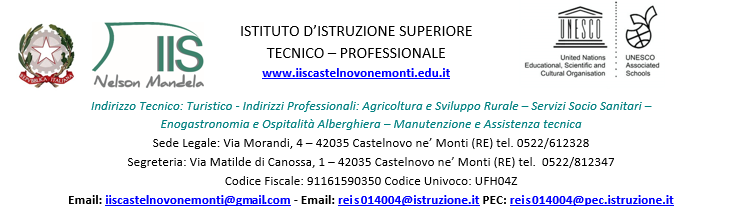 Alaa IL DIRIGENTE SCOLASTICOVISTO 	l’art. 53, comma 14, del D.Lgs 30 marzo 2011, n. 165, come modificato dalla legge 6 novembre 2012, n. 190 che prevede che il conferimento di ogni incarico sia subordinato all’avvenuta verifica di insussistenza di situazioni, anche potenziali, di conflitto di interesse;VISTO	l'incarico prot. n. 8137IV.5 del 22/04/2024 conferito al/alla docente BITTESNICH SAUL;VISTO 	il DPR 16 aprile 2013, n. 62 "Regolamento recante codice di comportamento dei dipendenti pubblici", a norma dell'articolo 54 del decreto legislativo 30 marzo 2001, n. 165;VISTE	le dichiarazioni rese ai sensi dell’art. 53 del D.Lgs. 165/2001 dal/dalla docente BITTESNICH SAUL;ATTESTAdi aver verificato che alla data odierna e sulla base di quanto dichiarato dal/dalla docente BITTESNICH SAUL non sussistono situazioni, anche potenziali, di conflitto di interesse in capo al/alla docente BITTESNICH SAUL per lo svolgimento dell’incarico affidato nell’ambito del progetto PNRR – Missione 4: Istruzione e ricerca, Componente 1 – Potenziamento dell’offerta dei servizi di istruzione: dagli asili nido alle università - Investimento 1.4. Intervento straordinario finalizzato alla riduzione dei divari territoriali nel I e II ciclo della scuola secondaria e alla lotta alla dispersione scolastica, finanziato dall’Unione Europea – Next Generation EU. Azioni di prevenzione e contrasto alla dispersione scolastica (D.M. 170/2022) - Codice: M4C1I1.4-2022-981-P-13958 - CUP: F94D22003120006Il proprio atto prot. n. 8429IV.5 del 08/05/2023 ed integrato con i successivi prot. n. 18165IV.5 del 25/10/2023 e prot. n. 2941IV.5 del 15/02/2024  “Avviso di selezione per il reclutamento di personale INTERNO per percorsi di potenziamento delle competenze di base, di motivazione e accompagnamento per azioni di prevenzione e contrasto della dispersione scolastica – aa.ss. 2022/2024 - Progetto Contrasto ai divari territoriali e alla dispersione scolastica”. presso l'Istituzione Scolastica “Nelson Mandela” di Castelnovo ne’ Monti, ai sensi   dell’art. 53, comma 14, del D.Lgs. n. 165/2001 e s.m.i.La presente attestazione è pubblicata sul sito istituzionale di questo Istituto.IL DIRIGENTE SCOLASTICODott.ssa Monica GiovanelliPiano Nazionale di Ripresa e Resilienza Azioni di prevenzione e contrato alla dispersione scolastica (D.M. 170/2022)Piano Nazionale di Ripresa e Resilienza Azioni di prevenzione e contrato alla dispersione scolastica (D.M. 170/2022)Piano Nazionale di Ripresa e Resilienza Azioni di prevenzione e contrato alla dispersione scolastica (D.M. 170/2022)Piano Nazionale di Ripresa e Resilienza Azioni di prevenzione e contrato alla dispersione scolastica (D.M. 170/2022)Piano Nazionale di Ripresa e Resilienza Azioni di prevenzione e contrato alla dispersione scolastica (D.M. 170/2022)MISSIONE COMPONENTELINEA INVESTIMENTOCODICE AVVISO DECRETOTITOLO AVVISO DECRETOCUPM4C11.4 Intervento straordinario finalizzato alla riduzione dei divari territoriali nel I e II ciclo della scuola secondaria e alla lotta alla dispersione scolasticaM4C1I1.4-2022-981Azioni di prevenzione e contrato alla dispersione scolastica (D.M. 170/2022)F94D22003120006OGGETTO:ATTESTAZIONE DELL’AVVENUTA VERIFICA DELL’INSUSSISTENZA DI SITUAZIONI, ANCHE POTENZIALI, DI CONFLITTO DI INTERESSE(art. 53 D.lgs. n. 165/2001 come modificato dalla legge n. 190/2012). EDIZIONE n. 45PNRR – Missione 4: Istruzione e ricerca, Componente 1 – Potenziamento dell’offerta dei servizi di istruzione: dagli asili nido alle università - Investimento 1.4. Intervento straordinario finalizzato alla riduzione dei divari territoriali nel I e II ciclo della scuola secondaria e alla lotta alla dispersione scolastica, finanzato dall’Unione Europea – Next Generation EU. Azioni di prevenzione e contrasto alla dispersione scolastica (D.M. 170/2022) - Codice: M4C1I1.4-2022-981-P-13958 - CUP: F94D22003120006.